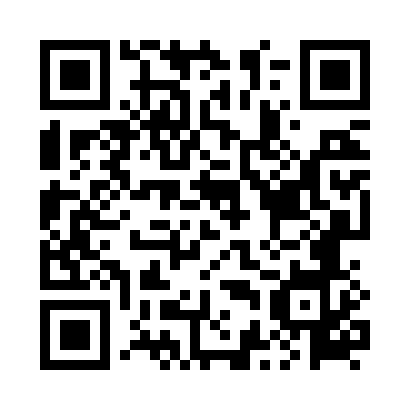 Prayer times for Jozefy, PolandMon 1 Apr 2024 - Tue 30 Apr 2024High Latitude Method: Angle Based RulePrayer Calculation Method: Muslim World LeagueAsar Calculation Method: HanafiPrayer times provided by https://www.salahtimes.comDateDayFajrSunriseDhuhrAsrMaghribIsha1Mon4:056:0612:365:037:079:012Tue4:026:0412:365:047:099:043Wed3:596:0212:365:067:119:064Thu3:565:5912:365:077:139:085Fri3:535:5712:355:087:149:116Sat3:505:5512:355:097:169:137Sun3:475:5312:355:117:189:168Mon3:445:5012:345:127:209:189Tue3:415:4812:345:137:219:2010Wed3:385:4612:345:147:239:2311Thu3:355:4312:345:157:259:2512Fri3:315:4112:335:177:279:2813Sat3:285:3912:335:187:289:3114Sun3:255:3712:335:197:309:3315Mon3:225:3512:335:207:329:3616Tue3:195:3212:325:217:339:3917Wed3:155:3012:325:227:359:4118Thu3:125:2812:325:247:379:4419Fri3:095:2612:325:257:399:4720Sat3:055:2412:325:267:409:5021Sun3:025:2212:315:277:429:5222Mon2:585:1912:315:287:449:5523Tue2:555:1712:315:297:469:5824Wed2:515:1512:315:307:4710:0125Thu2:485:1312:315:317:4910:0426Fri2:445:1112:305:337:5110:0727Sat2:405:0912:305:347:5210:1128Sun2:375:0712:305:357:5410:1429Mon2:335:0512:305:367:5610:1730Tue2:295:0312:305:377:5810:20